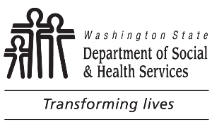 	DSHS Volunteer Application	DSHS Volunteer Application	DSHS Volunteer Application	DSHS Volunteer ApplicationNote to the Applicant:It is the policy of the Department of Social and Health Services to utilize and endorse a wide range of volunteer services. Involvement of carefully selected residents / individuals as volunteers enhances both the quality and quantity of services we can offer. Your willingness to be a part of our volunteer activities is appreciated.In order to ensure the safety of clients, staff, and members of the community, we may need to check Department of Licensing and Washington State Patrol Records.Note to the Applicant:It is the policy of the Department of Social and Health Services to utilize and endorse a wide range of volunteer services. Involvement of carefully selected residents / individuals as volunteers enhances both the quality and quantity of services we can offer. Your willingness to be a part of our volunteer activities is appreciated.In order to ensure the safety of clients, staff, and members of the community, we may need to check Department of Licensing and Washington State Patrol Records.Note to the Applicant:It is the policy of the Department of Social and Health Services to utilize and endorse a wide range of volunteer services. Involvement of carefully selected residents / individuals as volunteers enhances both the quality and quantity of services we can offer. Your willingness to be a part of our volunteer activities is appreciated.In order to ensure the safety of clients, staff, and members of the community, we may need to check Department of Licensing and Washington State Patrol Records.Note to the Applicant:It is the policy of the Department of Social and Health Services to utilize and endorse a wide range of volunteer services. Involvement of carefully selected residents / individuals as volunteers enhances both the quality and quantity of services we can offer. Your willingness to be a part of our volunteer activities is appreciated.In order to ensure the safety of clients, staff, and members of the community, we may need to check Department of Licensing and Washington State Patrol Records.Note to the Applicant:It is the policy of the Department of Social and Health Services to utilize and endorse a wide range of volunteer services. Involvement of carefully selected residents / individuals as volunteers enhances both the quality and quantity of services we can offer. Your willingness to be a part of our volunteer activities is appreciated.In order to ensure the safety of clients, staff, and members of the community, we may need to check Department of Licensing and Washington State Patrol Records.NAME (LAST, FIRST, AND MIDDLE INITIAL)NAME (LAST, FIRST, AND MIDDLE INITIAL)NAME (LAST, FIRST, AND MIDDLE INITIAL)NAME (LAST, FIRST, AND MIDDLE INITIAL)NAME (LAST, FIRST, AND MIDDLE INITIAL)MAILING ADDRESS (INCLUDE APARTMENT NUMBER, IF ANY)	CITY	STATE	ZIP CODEMAILING ADDRESS (INCLUDE APARTMENT NUMBER, IF ANY)	CITY	STATE	ZIP CODEMAILING ADDRESS (INCLUDE APARTMENT NUMBER, IF ANY)	CITY	STATE	ZIP CODEMAILING ADDRESS (INCLUDE APARTMENT NUMBER, IF ANY)	CITY	STATE	ZIP CODEMAILING ADDRESS (INCLUDE APARTMENT NUMBER, IF ANY)	CITY	STATE	ZIP CODEDAY PHONE NUMBER (INCLUDE AREA CODE)DAY PHONE NUMBER (INCLUDE AREA CODE)MESSAGE PHONE NUMBER IF DIFFERENT (INCLUDE AREA CODE)MESSAGE PHONE NUMBER IF DIFFERENT (INCLUDE AREA CODE)MESSAGE PHONE NUMBER IF DIFFERENT (INCLUDE AREA CODE)EMAIL ADDRESS (OPTIONAL)EMAIL ADDRESS (OPTIONAL)EMAIL ADDRESS (OPTIONAL)EMAIL ADDRESS (OPTIONAL)EMAIL ADDRESS (OPTIONAL)Employment (if applicable)Employment (if applicable)Employment (if applicable)Employment (if applicable)Employment (if applicable)EMPLOYEREMPLOYEREMPLOYEREMPLOYERPHONE NUMBER (INCLUDE AREA CODE)EMPLOYER’S ADDRESS     STREET	CITY	STATE	ZIP CODEEMPLOYER’S ADDRESS     STREET	CITY	STATE	ZIP CODEEMPLOYER’S ADDRESS     STREET	CITY	STATE	ZIP CODEEMPLOYER’S ADDRESS     STREET	CITY	STATE	ZIP CODEEMPLOYER’S ADDRESS     STREET	CITY	STATE	ZIP CODEPOSITIONPOSITIONSUPERVISORSUPERVISORSUPERVISOREducation, License, Registration, or Certification (required if applicable to volunteer position)Education, License, Registration, or Certification (required if applicable to volunteer position)Education, License, Registration, or Certification (required if applicable to volunteer position)Education, License, Registration, or Certification (required if applicable to volunteer position)Education, License, Registration, or Certification (required if applicable to volunteer position)EDUCATIONEDUCATIONEDUCATIONEDUCATIONEDUCATIONLICENSELICENSELICENSELICENSELICENSEREGISTRATIONREGISTRATIONREGISTRATIONREGISTRATIONREGISTRATIONCERTIFICATIONCERTIFICATIONCERTIFICATIONCERTIFICATIONCERTIFICATIONLANGUAGESLANGUAGESLANGUAGESLANGUAGESLANGUAGESVolunteer Interests or PositionsVolunteer Interests or PositionsVolunteer Interests or PositionsVolunteer Interests or PositionsVolunteer Interests or PositionsLIST SKILLS, INTERESTS, AND HOBBIESLIST SKILLS, INTERESTS, AND HOBBIESLIST SKILLS, INTERESTS, AND HOBBIESLIST SKILLS, INTERESTS, AND HOBBIESLIST SKILLS, INTERESTS, AND HOBBIESWHY ARE YOU INTERESTED IN VOLUNTEERING?  LIST YOUR GOALS AND OBJECTIVES.WHY ARE YOU INTERESTED IN VOLUNTEERING?  LIST YOUR GOALS AND OBJECTIVES.WHY ARE YOU INTERESTED IN VOLUNTEERING?  LIST YOUR GOALS AND OBJECTIVES.WHY ARE YOU INTERESTED IN VOLUNTEERING?  LIST YOUR GOALS AND OBJECTIVES.WHY ARE YOU INTERESTED IN VOLUNTEERING?  LIST YOUR GOALS AND OBJECTIVES.WHAT TYPES OF VOLUNTEER ROLES MOST INTEREST YOU?WHAT TYPES OF VOLUNTEER ROLES MOST INTEREST YOU?WHAT TYPES OF VOLUNTEER ROLES MOST INTEREST YOU?WHAT TYPES OF VOLUNTEER ROLES MOST INTEREST YOU?WHAT TYPES OF VOLUNTEER ROLES MOST INTEREST YOU?PREFERRED DAYS AND HOURS FOR VOLUNTEER SERVICEPREFERRED DAYS AND HOURS FOR VOLUNTEER SERVICEPREFERRED DAYS AND HOURS FOR VOLUNTEER SERVICEPREFERRED DAYS AND HOURS FOR VOLUNTEER SERVICEPREFERRED DAYS AND HOURS FOR VOLUNTEER SERVICEPersonal or Professional References (required)Personal or Professional References (required)Personal or Professional References (required)Personal or Professional References (required)Personal or Professional References (required)PERSONAL AND/OR PROFESSIONAL REFERENCES:  NAMEPERSONAL AND/OR PROFESSIONAL REFERENCES:  NAMERELATIONSHIPTELEPHONE NUMBER (AND AREA CODE) (     )      TELEPHONE NUMBER (AND AREA CODE) (     )      EMPLOYER ADDRESS     STREET	CITY	STATE	ZIP CODEEMPLOYER ADDRESS     STREET	CITY	STATE	ZIP CODEEMPLOYER ADDRESS     STREET	CITY	STATE	ZIP CODEEMPLOYER ADDRESS     STREET	CITY	STATE	ZIP CODEEMPLOYER ADDRESS     STREET	CITY	STATE	ZIP CODEPERSONAL AND/OR PROFESSIONAL REFERENCES:  NAMEPERSONAL AND/OR PROFESSIONAL REFERENCES:  NAMERELATIONSHIPTELEPHONE NUMBER (AND AREA CODE) (     )      TELEPHONE NUMBER (AND AREA CODE) (     )      EMPLOYER ADDRESS     STREET	CITY	STATE	ZIP CODEEMPLOYER ADDRESS     STREET	CITY	STATE	ZIP CODEEMPLOYER ADDRESS     STREET	CITY	STATE	ZIP CODEEMPLOYER ADDRESS     STREET	CITY	STATE	ZIP CODEEMPLOYER ADDRESS     STREET	CITY	STATE	ZIP CODEPERSONAL AND/OR PROFESSIONAL REFERENCES:  NAMEPERSONAL AND/OR PROFESSIONAL REFERENCES:  NAMERELATIONSHIPTELEPHONE NUMBER (AND AREA CODE) (     )      TELEPHONE NUMBER (AND AREA CODE) (     )      EMPLOYER ADDRESS     STREET	CITY	STATE	ZIP CODEEMPLOYER ADDRESS     STREET	CITY	STATE	ZIP CODEEMPLOYER ADDRESS     STREET	CITY	STATE	ZIP CODEEMPLOYER ADDRESS     STREET	CITY	STATE	ZIP CODEEMPLOYER ADDRESS     STREET	CITY	STATE	ZIP CODEBackgroundBackgroundBackgroundBackgroundBackgroundHave you been convicted of a misdemeanor or felony in the past 10 years?    Yes       NoAnswering “yes” will not automatically exclude you from volunteering with DSHS; however, some positions may require successful completion of a Background Check.Have you been convicted of a misdemeanor or felony in the past 10 years?    Yes       NoAnswering “yes” will not automatically exclude you from volunteering with DSHS; however, some positions may require successful completion of a Background Check.Have you been convicted of a misdemeanor or felony in the past 10 years?    Yes       NoAnswering “yes” will not automatically exclude you from volunteering with DSHS; however, some positions may require successful completion of a Background Check.Have you been convicted of a misdemeanor or felony in the past 10 years?    Yes       NoAnswering “yes” will not automatically exclude you from volunteering with DSHS; however, some positions may require successful completion of a Background Check.Have you been convicted of a misdemeanor or felony in the past 10 years?    Yes       NoAnswering “yes” will not automatically exclude you from volunteering with DSHS; however, some positions may require successful completion of a Background Check.Previous Volunteer ExperiencePrevious Volunteer ExperiencePrevious Volunteer ExperiencePrevious Volunteer ExperiencePrevious Volunteer ExperienceDate and SignatureDate and SignatureDate and SignatureDate and SignatureDate and SignatureAll answers and statements on this application and any other materials I have submitted to apply for a volunteer position are true and complete to the best of my knowledge.  I understand that the State may verify this information.  Untruthful or misleading answers are cause for rejection of this application or dismissal if registered as a volunteer.All answers and statements on this application and any other materials I have submitted to apply for a volunteer position are true and complete to the best of my knowledge.  I understand that the State may verify this information.  Untruthful or misleading answers are cause for rejection of this application or dismissal if registered as a volunteer.All answers and statements on this application and any other materials I have submitted to apply for a volunteer position are true and complete to the best of my knowledge.  I understand that the State may verify this information.  Untruthful or misleading answers are cause for rejection of this application or dismissal if registered as a volunteer.All answers and statements on this application and any other materials I have submitted to apply for a volunteer position are true and complete to the best of my knowledge.  I understand that the State may verify this information.  Untruthful or misleading answers are cause for rejection of this application or dismissal if registered as a volunteer.All answers and statements on this application and any other materials I have submitted to apply for a volunteer position are true and complete to the best of my knowledge.  I understand that the State may verify this information.  Untruthful or misleading answers are cause for rejection of this application or dismissal if registered as a volunteer.SIGNATURESIGNATURESIGNATURESIGNATUREDATE